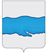 АДМИНИСТРАЦИЯ ПЛЕССКОГО ГОРОДСКОГО ПОСЕЛЕНИЯ ПРИВОЛЖСКОГО МУНИЦИПАЛЬНОГО РАЙОНАИВАНОВСКОЙ ОБЛАСТИПОСТАНОВЛЕНИЕ«11» июля 2023 г.                                                                                                               №  88г. ПлесО внесении изменений в Постановление Администрации Плесского городского поселения от 05.06.2023 г. №76 «О создании комиссии и утверждении программы по проведению проверки готовности к отопительному периоду 2023-2024 годов теплоснабжающих, теплосетевых организаций и потребителей тепловой энергии, расположенных на территории Плесского городского поселения»Во исполнение пункта 6 раздела 1 протокольного решения заседания Правительства Российской Федерации от 18 мая 2023г. № 15 по вопросу «Об итогах прохождения предприятиями жилищно-коммунального хозяйства и субъектами электроэнергетики осеннее-зимнего периода 2022-2023 годов и задачах по подготовке к прохождению осеннее-зимнего периода 2023-2024 годов», в соответствии с Федеральным законом от 27 июля  2010 г. № 190-ФЗ «О теплоснабжении» и в соответствии с пунктом 5 Правил оценки готовности к отопительному периоду, утвержденных приказом Минэнерго России от 12 марта 2013 г. № 103.  ПОСТАНОВЛЯЕТ:В постановление Администрации Плесского городского поселения Приволжского муниципального района Ивановоской области от 05.06.2023 г. № 76 «О создании комиссии и утверждении программы по проведению проверки готовности к отопительному периоду 2023-2024 годов теплоснабжающих, теплосетевых организаций и потребителей тепловой энергии, расположенных на территории Плесского городского поселения» внести следующие изменения:1.1 Таблицу №3 к Программе по проведению проверки готовности к отопительному периоду 2023-2024 годов теплоснабжающих, теплосетевых организаций и потребителей тепловой энергии, расположенных на территории  Плесского городского поселения изложить в новой редакции.Опубликовать настоящее постановление на сайте администрации Плесского городского поселения www.gorodples.ru и в информационном бюллетене «Вестник Совета и администрации Плесского городского поселения».3. Настоящее постановление вступает в силу с момента официального опубликования.4. Контроль за выполнением настоящего постановления оставляю за собой.ВрИП ГлавыПлесского городского поселения                                                                   С.В. КорниловаТаблица №3Наименование теплоснабжающих и теплосетевых организаций с указанием диспетчерских наименований и мест их расположения Сроки проведения проверкиДокументы, проверяемые в ходе проведения проверкиООО «ТЭС - Приволжск» - котельная с. Пеньки (угольная).Протяженность тепловых сетей-591 м.- котельная г. Плес ул. Корнилова, 31 (газовая блочно – модульная). Протяженность тепловых сетей-586 м.- котельная с. Северцево 10(газовая блочно – модульная).Протяженность тепловых сетей-7723 м.- котельная г. Плес ул. Луначарского, д.20 а (газовая блочно – модульная).Протяженность тепловых сетей-538 м.- котельная г. Плес ул. Советская, 3а (газовая блочно – модульная).Протяженность тепловых сетей-1036 м.- котельная г. Плес пер. Пушкинский 8(газовая блочно – модульная).Протяженность тепловых сетей-1247 м.с 17.08.2023 г. по 25.08.2023 г.В соответствии с Приложением № 3к программеЧУ «Санаторий «Актёр - Плёс»» союза театральных деятелей Российской Федерации- котельная г. Плес ул. Островского д.17 (угольная). с 17.08.2023 г. по 25.08.2023 г.В соответствии с Приложением № 3к программе